飞驰网站内容管理系统FVCE Content Management System西安飞驰网络通信有限公司互联网之旅从这里开始感谢您选择性能卓越的《飞驰网站内容管理系统》，您当前持有的版本按照惯例，一定是本年度最优秀的网站管理软的最新版本，我们的技术团队平均每40天就会为本系统进行一次常规升级，1999年至今这个系统已经发生了翻天覆地的变化，更紧紧的走在时代潮流的前段，现在我们就为您奉上当前互联网中最具竞争力和性价比的网站管理产品。系统部署前端语言：Css3、Html4、JavaScript ；（Html5部分介入）后端语言：Microsoft ASP 脚本语言数据库环境：Microsoft Access 或 Microsoft SQL Server2000或以上版本。 运行环境：Microsoft Windows2003 IIS5.0 或以上版本。客户端环境：Firefox、Chrome、360、InternetExplorer8.0及以上第三方组件文本编辑器：CkEditor文件管理器：CkFinder媒体播放器：JWplayer （内嵌版本：6.7、支持Flv、Mp4、Mp3、Wmv等格式资源。）框架库支持：jquery（内嵌版本：1.101、1.3.2）支付组件：支付宝、网银在线、快钱移动网支持：飞驰无线（sms.fnc.cn）、腾讯微信、腾讯QQ电子邮件组件：Jmail地图组件：百度地图API 免责声明本文中所描述的系统为《飞驰网站内容管理系统全功能版本》，文中描述的相应程序功能随着您持有的程序版本不同而存在差异（包含但不限于：某些功能缺失、某些功能被禁用等情形），而这个差异也有可能是由于本系统各个版本之间的授权费用不同而造成的。如果您对此存有异议，欢迎通过我们的官方网站刊载的信息与我们取得联系。本文中提及的（和本系统中包含的）第三方组件的所有公司（版权方）对其产品拥有一切权利。飞驰公司仅承诺本系统已使用的第三方产品在当前CMS版本中有良好的兼容性，除此之外飞驰公司对上述第三方产品（或在线服务）不做出任何承诺（包括但不限于：法律方面或商业服务方面）。本文仅作为《飞驰网站内容管理系统》完整服务的功能性及技术方面的介绍，并不作为任何合同或协议中提及的相关功能的实施方案或验收标准。本文主体内容分为两大核心章节进行阐述，即——基础应用部分：详细介绍本系统的基础使用方法。包含：栏目添加、网站配置、内容添加（图片、文字、视频、音频）等；如果您依然无法正确掌握使用方法，我们专业客服人员为您提供60分钟的远程协助讲解。扩展开发部分：本部分从专业角度为您讲解系统重要功能的实现逻辑，及系统数据库字段说明、CSS定义规范、文件用途、函数功能、调用格式等；（由于扩展开发涉及到美术、程序开发、数据库工程等多学科知识，故本部分内容仅限于开发人员使用和阅读，除了Bug反馈之外飞驰公司恕不提供深度讲解及培训）后期请自习登陆飞驰公司官网了解新版本文档或最新系统的升级情况，飞驰公司恕不另行通知，如果您继续向下阅读，则表示对本免责声明不存在异议。第一章：基础应用感谢您选择《飞驰网站内容管理系统》，请您放下一切心理顾虑和对计算机讳莫如深的恐惧感，我们已经从1999年开始紧跟时代潮流，将一切可能潜在存在的技术壁垒一一帮您化解，在您面前的网站系统一定是当前年度的最佳版本，您现在需要做的就是倒杯热茶，慢慢的和我们一起漫游飞驰CMS的精彩世界。1-1开始配置您的网站第一步：关闭桌面上所有不相干的窗口，打开浏览器，输入您已经获得的网址，您现在是第一次配置网站，也许您获得的是我们为您提供的测试网址，这对网站以后的运营并无大碍，就好像您的手机有两张号码卡一样，无论是输入正式网址或者测试网址都能打开同样的网站；即便是您再测试网址中添加或者删除的内容，用正式网址之后看到的和之前的内容是一样的。第二步：在您的网站上仔细找找，您会找到用户登录的位置；填写我们为您提供的用户名和密码然后点击登录，如果您输入的用户名密码没错的话，应该就可以进入网站的管理界面了（我们通常把这个管理界面叫做“网站后台”）第三步：我们建议您在正式配置之前能够在打开一个浏览器，或者新建一个浏览器标签页，然后再新的窗口再次输入第一步时候您获取到的网址。我们这样做的目的是接下来您再后台的任何操作，可以快速的用你新建的浏览器窗口看到你刚刚后台操作结果。准备工作做好了以后，下面我们就正式开始配置网站信息。1-1-1 网站基础配置操作网站后台屏幕左边您会看到【控制面板】标签，点击后会展开一组菜单，找到【网站设置】菜单后，系统会再屏幕右边大窗口中显示网站配置的相关信息，如果您是我们的收费客户，您的网站在上线之前我们就已经为您填写了基础信息，如果您觉得我们填写的某些地方不正确，您可以随心所欲的修改。例如：网站名称、地址、电话等信息；实例：修改电话号码和地址信息将鼠标点击进地址和电话的输入框内，输入新的电话和地址信息；将网页滚动条拉到最下方，点击【保存站点信息】按钮。系统弹出相应提示框后，您的操作就算完成了。这时候您需要打开刚才准备好的另外一个浏览器，刷新一下网页即可看到您刚刚修改的内容已经变化了。我们是抛砖引玉教给您如何修改网站信息，现在您可以尝试修改一下其他部分的信息。其他相关项目功能介绍：上述表格仅列出了需要注意的地方，其他没有提及的例如：广告管理、站内留言等模块开关没有修改风险，您可以根据实际情况开启或者关闭。最后需要特别介绍的是【样式配置】组中的【页尾样式】，其中系统默认有经典风格和简约风格两种样式，您可以先换一下样式感受一下那种更适合您；我这里要明确告诉您的是：联系方式的电话号码、地址等信息，还有后面章节讲的【栏目设置】中【底部栏目】只有在经典风格中有效，请您多加留意。2015版本用户请注意，关于【地址】项目请认真填写，前台【联系方式】栏目中的【电子地图】功能，将根据您填写的地址解析坐标。网站基础设置就介绍到这里，如果您订购的系统是多语言版面，例如还有“英文版”，那么您需要点击网页最上方的“版本切换”菜单，切换到相应的语言版本，然后继续选择这个版本的“控制面板”标签下的“网站设置”菜单，重复之前的工作即可。小贴士：如果您继续配置“英文版”的站点信息，可千万别再站点信息里填写中文了，否则老外看到了就晕菜了。是不是很简单呢？核心内容其实没有多少，但是用文字描述起来就很累了，网站基础信息设置好了以后，下一节我们一起学习如何配置网站栏目。1-1-2 网站栏目配置本系统栏目共分为三级每个级别的栏目均可进行内容添加，这个逻辑有别于其他常见的cms系统；大多数cms的栏目层级一般仅作为条件筛选；例如：一级栏目下设二级栏目；添加内容则无法直接向一级栏目添加内容；本系统各级栏目可以按照传统方式进行层级筛选，也可以直接向某级栏目添加内容；栏目类型介绍：逻辑介绍：如果您建立的一级栏目下没有二级栏目，我们建议直接给这个栏目配置相应的栏目类型；如果您建立的一级栏目下还有二级栏目，我们则建议您把当前一级栏目类型配置为“按顺序”【排序】中的数字越小这个栏目越靠前，仅支持半角纯数字；您既可以1、2、3这样的排序，也可以100、200、300这样的排序，总之同级别的栏目数字越小越靠前；【栏目区划】顶部栏目是指在网页正常导航区域显示的栏目；底部栏目则是在网站最下方显示的栏目（注意：底部栏目只有在使用【页尾样式】经典风格时才有效。）隐含栏目则是既不在顶部导航区显示，也不再底部栏目显示的栏目；该栏目在后台一切操作和其他栏目没什么区别，但在前台需要通过技术人员手工调用才能显示，故而隐含栏目的初次部署需要技术人员参与（部署方式请参见之后章节的函数调用清单）；特殊标记：是指该栏目除了正常引用之外，可能在某些情况下需要被特殊引用而设立。【本功能仅限适用于开发人员】特别说明：您添加完栏目后，点击顶部的【刷新页面】标签的下列框中的【刷新栏目】就可以在左侧看到您刚刚加入的栏目了。1-1-3用户管理1-1-3-1为网站添加操作者您的网站在交付的时候，我们已经为您提供了一个名为admin的超级用户，其实您不用在添加任何用户即可进行网站的一切操作，超级管理员是网站的最高管理者，本节教您添加操作者是为了使您明白本部分功能而已，如果您没有打算让其他人帮您维护网站，那么您就可以忽略本章节。现在开始正式添加一个用户：进入网站后台点击【控制面板】展开后，点击【用户管理】此时屏幕呈现用户管理操作界面，您填写相应用户名、密码、选择添加的用户角色后，点击【添加用户】按钮。注：system和seo用户是系统内置用户，内置用户是不允许删除的，system用户是一个容错用户，例如您以后不小心删除了某个用户，而该用户名下有发布的文章，系统为了防止出错，会自动将无人认领的文章归入system名下。Seo用户是我们专程为您提供的一个“搜索引擎优化”的用户角色，如果以后您的网站需要有人帮您进行搜索引擎排名的时候，可以把seo用户及密码告知对方；这个人可以利用该用户登录后台进行友情链接操作；（无其他操作权限、也无法看到其他内容）如果这两个用户您眼下觉得无用，可以将密码修改至相对复杂的程度，留下备用。1-1-3-1操作注意事项删除用户可能造成的危害：如果不是非常必要，我们建议您不要删除用户，尽管我们已经为您做了多重保护，但您强制删除用户仍然有可能在成无法挽回的后果：常规删除用户后，该用户免去一切权限进入用户回收站，您可以在回收站中继续将该用户删除。用户在回收站时，无论是您或者访客都无法新注册同名用户，只有将该用户从回收站中再次删除以后才可以新注册。用户删除后，该用户名下曾经发布的文章等内容系统帮您自动备份到系统回收站，所属用户更换为system用户。该用户名下的所有积分、曾经的注册信息、货币余额等均被清空，即使您注册新的同名用户也无济于事。1-1-3-2用户权限说明角色说明：本系统共分为10级角色。9、【超级管理员】可进行本系统内一切操作。8、【管理员】默认拥有所有自建栏目内容的增、删、改、查权限，超级管理员可为其授权控制面板中的相关功能。7、【采编员】由超级管理员授权栏目，使其可以对权限内的栏目进行增、删、改、查操作。6、【财务】相对独立的权限，可对【交易管理】栏目进行全权操作。5、【普通用户】目前1-5级用户权限一样，随着积分增长级别。404、【回收站用户】无效用户已经被删除的用户，可在回收站中恢复。管理授权：超级管理员可以为8级、7级用户进行业务授权，栏目授权禁止对【0类按顺序类】、【1单页类】、【6外挂类栏目】进行操作。1-1-4内容录入现在我们顺利通过以上章节的讲解，终于到了激动人心的添加内容的章节了，您添加的内容将直接发布到互联网上，面对有可能来访的全世界任意国家和人群您有没有稍微的紧张呢？那么就请您认真阅读下面的章节，以便您能够将最优质的信息，以最优质的版面形式展现给您的访客们。1-1-4-1内容添加我们在这个章节将教会您如何添加文字、图片、视频、音频、文件下载等常规操作。接下来我们选择几个有代表性的栏目教您添加；单文本、多文本、相册类、产品类、视频类、下载类等类型无论您添加那种内容，只需要在对应的输入框内输入相应内容即可，每种分类的输入框均有中文提示标签；我们为此做了大量的容错工作，即使您什么都不填写，点击提交依然不会出错。下面我们需要为您解释几个提问率较高的问题：单文本：顾名思义是只有一篇内容的文章，故而这篇文章是周而复始的替换，例如当前栏目是“公司介绍”，您写入新的内容后，上一次的内容自动被本次覆盖。多文本图片问题：多文本有两种插入图片的方式，一种是编辑器上方的【封面】标签，这个位置是为这篇文章插入封面的，封面图片仅在首页某些调用的情况下显示，并不是所有地方都显示，所以可有可无；例如：首页有一个版区是滚动图片（或新闻列表区上的小图片），这里显示的图片就是标题图片，访客点击这张图片后进入内容页才能看到详细内容。所以当您确认这篇文章有可能在被显示图片的区域引用的时候，才需要加入【封面】；如果您需要插入【封面】，请点击封面后面的【浏览资源库】按钮，系统将弹出资源库窗口；您在资源库中选择好相应的图片后，【双击】即可返回编辑界面，【封面】输入框中已经被填充好了一串字符。当您需要再内容区插入图片的时候，需要点击编辑器中的图像图标，如图：。系统将弹出图像属性对话框，点击【上传】标签，继续点击【浏览】按钮，系统则打开文件选择对话框，您选好本地电脑中的照片后，点击【上传到服务器】按钮；则完成上传。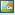 相册模式：一般内容添加方式同上，这里需要重点说明的是，相册模式添加信息中有一个很重要的功能【增加一行】和【减少一行】。如果您对系统前台熟悉以后你就会发现，相册模式的内容是以“画廊”形式在展示，即：显示一组照片，访问者点击左右进行图片切换。所以我们添加照片时有别于其他添加方式：首先您将需要显示的照片通过资源管理器上传至服务器例如：共上传了5张照片回到相册录入界面，填写好标题；用之前的方法选择好封面图片。重要工作开始：点击【增加一行】共点击5次，因为之前传了5张照片。这时候会多出5条内容区，在每一条后面点击【添加影集】即可。在文本编辑区填写相应说明文字（重要说明：相册模式下禁止在文本编辑区添加图片，否则会导致前台版面错乱。）最后【提交】到这里您去前台刷新一下，看看您刚刚添加的影集是不是符合您的预期呢？添加视频或音频：操作方法和添加一般性文章方法一样，填写标题和编辑区内容，在需要插入视频或音频的位置点击【编辑区图标：】即打开插入视频对话框。您按照之前学习的精神领悟一下，应该可以完成视频加载，这里需要给您提示的有下面几点：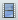 虽然是添加视频文件，仍然可以添加MP3格式的音频。预览图片即待播图片，当用户没有点击播放按钮的时候，屏幕上显示的图片。视频或音频资源可以通过【资源管理器】上传至指定位置后再通过这个对话框引用【浏览资源库】是本系统的一个核心概念，如果您还是没有明白，1-2-7资源管理器章节将对资源库进行详细阐述。1-1-4-2内容管理一般性内容修改：删除内容：本系统内设回收站，您在栏目管理列表下可以对现实的内容进行【删除】操作，删除的内容进入系统回收站，管理员及以上权限可对回收站信息进行操作，包含清空回收站、恢复已被删除的内容，指定讲删除的内容恢复至任意栏目。1-2辅助功能1-2-1投票模块2015版本的投票系统由过去的单模式升级成为多模式投票，管理员可以分别开设多个投票主题让用户进行投票；投票系统可以在首页、栏目页、文章内容发布区进行引用。特别说明：投票箱的标题图片功能一般情况下无需使用，只有在进行专题群组投票时使用，而该功能目前仅仅作为开发接口进行预留；专题群组投票例如——最美乡村教师投票专题，页面展开后，页面例如一行4个人像照片，共若干行，每个人像下方有个投票按钮。留言模块1-2-2在线客服在线客服模块采用腾讯QQ的商家接口服务深度开发而来，当前系统支持两种服务模式：主动模式：主动模式是指访客登录网站后，系统自动弹出提示窗口，询问用户是否需要服务，如果用户点击“是”则进行对话，如果用户点击“否”则当前网页不在弹出。主动模式下仅支持添加一名客服QQ。被动模式：是指用户在浏览网页时候不在主动弹出邀请对话框，QQ客服人员呈队列形式在页面边侧悬浮，随着用户鼠标的滑动而上下浮动。被动模式下允许添加多名客服QQ。如访客需要帮助，点击悬浮的客服人员即可。添加方式：管理员登陆网站后台选择【通信组件】下拉框，继续选择【在线客服】菜单，即可进入在线客服管理界面；请注意：如需被动模式填写多个客服人员的情况下，请您注意填写的正确性，一旦填写不能修改，如果写错只能删除重新填写。1-2-3数据库工具本工具早期是我们的系统预留的内部测试工具，随着目前网站使用者的技术水准与日俱增，我们决定将本工具开放，以方便管理员可以便利的管理本系统的核心——数据库。本工具内含备份、恢复、整理、执行SQL四项功能，其中备份和恢复最为常用，您只需要点一下鼠标即可完成网站核心内容的备份；数据库备份：本操作无任何风险，系统采用日期增量式备份，如果您每天备份，系统则每天增加一个备份文件，除了会占用空间以外不会产生任何不良后果。数据库恢复：当前数据库如果一旦被之前的数据恢复，当前数据将永久消失（回收站也受此影响）所以您在恢复数据时请慎重；数据库整理：这个工具主要是为了方便管理员批量修改数据库中的内容而设立，如果您对“数据表”、“字段”、“数据类型”等概念不了解那么这个工具并不适合您，一旦您尝试操作同样可能产生不可逆之后果。执行SQL：这是一个专业性非常强的工具，如果您是一名DBA可以结合本文后面提供的数据库结构，使用本功能完成特定操作；如果您非从业人员，我们同样强烈建议您不要触碰本功能。1-2-4搜索分析搜索分析工具是我公司SEO小组友情提供的极具商业价值的产品，目前这个功能已经免费集成到了2015版系统中，你可以通过搜索分析功能，准确查询您的网站在各大搜索引擎中的收录率表现。收录率也就是搜索结果越多，您的网站的搜索排名效果就越靠前；反之则代表很差，需要进行相关搜索优化工作。搜索引擎优化属于独立学科，故而本文不加以论述；您如需了解相关详情欢迎与飞驰公司联系；1-2-4-1舆情管理支持管理员配置查询关键词以及相关目标网站，系统开启后自动根据配置好的关键词，在目标网站中搜索对应内容；可有效减轻政府机关、执法部门对于网络舆论监控的工作压力。本功能为定制开发功能，不在本系统的各个默认版本中包含。1-2-4-2站内搜索分析如果您是信息类网站（尤其是图书类、档案管理类网站）经常会为用户提供专业搜索服务，作为网站管理员在某些特定情况下，非常需要知道用户每天都搜索了哪些内容，搜索的内容是否让用户满意等，那么这个功能将是您不二选择，系统通过记录前台用户的搜索关键词，为您在后台提供搜索关键词的热度排序；以便您可以知晓网站哪些信息受欢迎，哪些信息不足需要补充；1-2-5系统防火墙网站上线以后每天面对五花八门的访问者，您是否知道还有一群不怀好意的访问者，时时刻刻准备探测您网站珍贵的信息？传统的防火墙可能是一台价格不菲的设备、可能是一款操作复杂的软件；而我们为您免费集成了一个简单、有效、可靠的网络版防火墙。无论是黑客攻击还是病毒攻击，都有一些固定的特征可以加以分析，而当前系统设置了高度的安全级别，一旦发现有不怀好意的访问者的敏感操作，则立刻将其所属IP地址记录并限制其访问，管理员可以再后台【站长工具】中点击【系统防火墙】栏目查看已经被拦截的用户信息，其中包含拦截理由和被攻击的网页地址。管理员可自行判断是否将其永久关闭或清出黑名单（即：放行），最大程度保障系统安全。1-2-6幻灯管理本功能是全系统极具特色的功能之一，“幻灯管理”这个词由于已经沿用多年，所以在当前版本依旧延续该称呼，实际上本功能已经大大超越了幻灯本身；我们在这里先简单回顾一下之前版本幻灯管理的功能：所谓幻灯，就是以幻灯片形式播放图片，这个功能被各类网站广泛使用在广告内容、图片新闻内容等领域。而我们之前版本的幻灯管理也仅仅是进行图片循环播放，并无其他过人之处，从2015版以后，我们为幻灯管理重新进行了设计和开发，1-2-6-1静态图片效果：仅支持一张图片显示，无任何特效；1-2-6-2动态图片效果：传统的多图片轮播形式，支持为每一张图片添加鼠标点击后的目标链接。1-2-6-3视频展示效果：支持媒体文件播放（支持的媒体格式在【1-2-7资源管理器】章节有明确阐述），您可以为您的视频添加一张“待播图片”和一个对应的“视频文件”，当页面加载完成后，访客即在幻灯位置呈现出一个含有您“待播图片”的视频播放器，点击播放按钮后即播放。1-2-6-4如何添加或管理管理员进入后台后，展开【控制面板】标签，选择【幻灯管理】即进入幻灯管理界面，本界面由【添加幻灯】和【幻灯管理】两部分构成；我们分别为您介绍一下这两部分的操作方法：添加幻灯：【序列】选择没有使用过的数字，【是否显示文字】是指这个幻灯是否在下方显示对应文字；【模型】即【样式】您预计采用哪种形式进行幻灯播放；【高度宽度】顾名思义，系统内的高宽单位为PX，而您只需要填写纯数字即可。【描述】在系统内不起任何作用，仅限于为管理员提供记忆方面的便利，到了后期随着幻灯数量的增加，您可以根据您填写的描述准确知晓每个幻灯的用途。您填写完毕上述内容后，点击【添加】按钮，一组幻灯即被您添加成功，此时屏幕下方“幻灯管理”的列表队列中即显示您刚刚添加的幻灯模型，接下来我们就为这个幻灯添加实际内容吧。修改幻灯：找到您需要操作的幻灯序列后，点击最后的“高级”链接，即进入该幻灯的详细操作页面：我们的幻灯（这里指的是图片播放幻灯、静态图片、视频播放除外）一共支持多达6张的图片显示位置，换句话说就是支持6张图片的循环播放，您需要为每一帧添加对应的图片。在每一帧上选择【浏览资源库】按钮，即打开文件选择对话框，选中图片后双击，系统会自动在图片路径框内填充图片路径信息，如果您希望访客点击图片后进入对应的网页，那么您可以再目标地址上填写一个网址即可实现。有些时候，幻灯经常被新闻栏目所引用，每个图片下面会有一行文字来对照片进行说明，那么您就需要在“标题”框内为每一帧图片填写对应的文字。注意：实现文字显示首先需要开启这个幻灯的【文字属性】开关视频类幻灯：实际添加方法和之前一样，只需要选中对应的模型即可；如果您想把之前某个位置的幻灯修改为视频方式那也是没问题的；选择准备修改的幻灯，将样式修改为【9】后，点击修改按钮；这时候您会发现“文字属性”项目的下拉框内容和之前不一样了，成为“手动播放”和“自动播放”；这个意思是，访客进入网站后，这个视频是自动播放，还是由访客点击播放。下面我们点击“高级”，为这个幻灯添加视频资源，“待播图片”图片框和上述添加幻灯一样，点击【资源库】按钮选择对应的图片。“播放资源”同理点开【资源库】选择准播放的视频资源内容。最后点击【提交】，这个幻灯就算添加完毕了。到了这里幻灯管理的操作就为您介绍完毕了，但幻灯管理在很多时候并不需要您添加幻灯，因为一个幻灯生成以后，如果需要在指定页面显示，是需要在目标页面植入代码才可以，否则就算您添加了新的幻灯，网站前台也不会显示；我们网站建设完毕以后，已经在需要显示幻灯的地方植入了对应序列的显示代码；故而您只需要修改已存在的幻灯的高级内容即可；无需添加新幻灯。上述功能如果您能够灵活运用，势必会令您的网站大放异彩；如果您对【资源库】这个概念不懂，那么下一个章节【资源管理器】我们会为您系统介绍网站资源及资源管理器的概念。1-2-7资源管理器资源管理器是本系统非常重要的一个功能，首先我们先了解一下相关名词：“资源”指的是您上传的一切非本系统原生的内容（包含但不限于：图片、视频、音频、下载文件等）；这些资源是以一个个文件形式保存在服务器中的。注意：你发布的文字内容是以条目形式存在于数据库中的，故而文字内容不属于资源，不在资源管理器管辖范围。【资源管理器】负责将本系统内的一切图片、视频、音频、下载文件等资源进行管理；无论您在网站的任何角落，发现【浏览资源库】或【浏览服务器】按钮的时候均可对资源库的文件进行引用。其实用通俗的话讲【资源管理器】就好像您电脑上的“我的电脑”功能一样，主要对文件进行管理；而不同的是电脑上的资源管理器是管理您电脑上的文件的，而网站上的【资源管理器】是管理网站上的文件的。资源管理器的使用随心所欲，就好像您使用您本地电脑的资源管理器一样方便，但我们仍然建议您有一个良好的文件归类习惯，这样才能保证日后资源的充分利用。而降低服务器磁盘（空间）的消耗；例如一张图片既可以被新闻内容所引用，也可以同时被幻灯管理、广告管理等位置引用；我们的资源库默认有下面几个文件夹：【File】如果您有下载栏目，我们建议将需要下载的文件资源存放于此；例如Word文档、Excel、Rar压缩包、PDF文档等；我们强烈建议您不要上传bat或exe文件，否则会被服务器防火墙误认为病毒进行拦截。【Images】图片文件夹，存放图片资源；这里需要说明的是，该文件夹下默认有【ad】和【link】两个文件夹，ad文件夹是系统的广告文件夹、全站的广告、幻灯等内容默认存放于此；link是【图片友情链接】文件夹；默认存放系统内的友情链接图片。随着网站运行时间增加，images文件夹下，会出现若干以年月日命名的文件夹，这些文件夹是您在内容区上传图片时自动创建的。【Flash】本文件夹是存放系统媒体类文件的默认文件夹；我们建议将视频类、音频类等相关文件存放于此；系统内置的播放器允许在线播放flv、wmv、mp3、mp4格式的文件；注意：由于Rmvb、rm、ra、avi、mpg等格式严重占用磁盘空间及网络带宽，早已被业内淘汰，所以此类格式也不被本系统支持，即便能够播放我们也不建议您强行使用，因为现在已经进入移动互联时代，您也不清楚到底有多少用户是通过手机访问您的网站的，大概您也不希望您的访客访问过你的网站后，手机流量迅速被消耗一空；【Log】系统日志存放位置【Style】系统CSS扩展存放位置，如果您对CSS精通可以尝试修改其中的样式文件以改变您网站的视觉效果。本站CSS规范详见后续章节。【临时文件夹】系统文件交换时的临时空间【BBS】该文件夹并非所有系统都有，只有您的系统中继承了论坛功能时才有；该文件夹是论坛用户上传文件的存放位置，您依然可以再网站中任意引用。到这里资源管理器功能给您就介绍完了，每一级文件夹下均可自行创建文件夹，您可以根据您的喜好自行创建，资源管理器中集成了一个【批量上传】功能，如果您的文件数量较多，可以再资源管理器中进行批量上传后，在到相关位置进行引用。1-2-8备案查询该服务是为了方便网站负责人查询自己网站的备案状态的，我们直接为您链接到国家工业和信息化部网站备案查询系统的查询界面，以方便您的查询；这里需要重点提示您：国家规定网站未经备案严禁在境内上线，也许您的网站没有备案却能打开，这很有可能是服务商帮您在技术方面处理了一下，而临时开发的；未备案的网站一定要坚持上线，目前业内只有两种办法：采用境外服务器接入：弊端是安全性、网络稳定性无法得到保障，境外服务器上放置的中文网站要么是非法的黄赌毒网站、要么是医药类等非法诈骗网站；所以您的网站和此类网站为伍，很有可能因为IP段接近而被杀毒软件等一并判定为“危险站点”而使访客望而却步。采用URL域名隐性转发服务：采用本方法一般在安全性上较第一种方法而言没有什么隐患，但由于采用了“借壳”的方式，虽然输入网址可以打开网站，但这个网址无法被百度等搜索引擎识别而可能导致可能无法被搜索引擎搜索到。所以综上所述：如果条件允许，建议您按照要求进行备案，以保证网站发挥最大的潜能。1-2-9留言服务留言板功能开发依据国家相关法规的要求，加入了信息安全策略；用户在网站的留言内容，一旦提交成功，即时进入网站数据库，但并不在网站前台显示，由管理员登陆后台查看并回复后，前台才可显示；本逻辑有效避免的恶意言论造成的不良后果；同时加入了二级开发接口，系统预留多版本拆分机制，如需将留言服务拆分为多个留言板，请于飞驰公司联系。1-2-10站点公告站点公告支持2种模式3种形态呈现——标准模式：单条单篇文章滚动多条模式：多条多篇文章滚动呈现形态：除了标准页面呈现以外，我们还特意提供了弹出窗口和页脚浮出功能，由于近些年杀毒软件的防护增强，弹出窗口被很多防火墙判定为恶意广告，所以我们建议您尽量少使用弹出模式。特别说明：弹出模式和页脚浮动模式只支持单条呈现，但本系统仍然支持您同时使用单条和多条，您可以先切换成单条，然后录入相关内容，然后选择页脚浮出；之后再切换为多条，您继续录入新的内容，这样就可以实现多条信息在网页上显示，单条公告在页脚浮出。1-2-11评论管理如果您的网站主要从事新闻、媒体类业务，那么这个功能对您是很有用处的，例如您发布了一篇时政新闻（或任何形式的信息），网站访问者即可对对应文章进行评论；例如QQ新闻的评论、网易新闻、搜狐新闻均有相关评论功能；本系统按照访客的使用习惯，仿照大型门户网站的评论模式进行开发；后台可对相关评论进行管理，如遇恶意灌水，危害信息安全的言论可以即时删除。注：评论管理信息删除不受回收站保护，一旦删除则永久清除。1-2-12回收站本系统内置两类回收站服务，为了防止用户失手操作，如果您在非必要情况下，建议保留回收站内的资料，下面我们就详细介绍一下回收站功能1-2-12-1用户回收站该回收站在【用户管理】中内置，由于系统中有用户投稿功能逻辑，一旦删除该用户，那么该用户名下的文章将同时被删除，为了防止此类误操作事故的发生，我们为您设计了两套安全逻辑：删除用户后，该用户首先进入回收站，该用户名下文章、账户余额、用户积分不受影响，随时可根据需要进行恢复。用户进入回收站后将不能进行一切交互类操作；在使用过程中您也可以把用户回收站当做【黑名单】来使用，例如某些用户违反了规定，可以将其暂时删除，等到该用户认识到错误后在恢复其操作权限。真正删除用户：即将其从回收站中删除，则意味着该用户被彻底删除，其账户余额、用户积分、注册信息等内容将被永久删除，但其名下曾经发布的文章则自动归入system名下，并将文章全部移入系统回收站。1-2-12-2系统回收站进入系统回收站的内容（例如：多文本、相册、产品等），将无法在网站前台进行浏览，但管理员可以随时将其恢复至系统的任何一个同类型栏目；如果您需要正式删除，那么系统将对其进行粉碎化处理，管理员不可在进行恢复；如果您订购了“飞驰网站密钥卡”那么你仍可对以粉碎化处理的文件碎片进行导出备份操作，从而进行最终恢复。否则将无法还原。1-2-13友情链接友情链接是一般网站常见的功能，本系统内置3种友情链接方式，以满足您不同的需要，下面我们就友情链接添加为您做一个介绍：1-2-13-1图片链接进入后台找到友情链接菜单，选择【图片链接】即内容录入界面，【链接标题】输入对方的链接名称，例如：腾讯网，【目标地址】输入对方网址，例如：http://www.qq.com 请注意：http://必不可少。【链接图片】将您已做好的对方网站的链接图片，通过【1-2-7资源管理器】章节讲解的方法将图片上传至服务器，然后点击【浏览资源库】按钮进行引用，提交。1-2-13-2文字链接文字链接同【1-2-13-1图片链接】操作方式一致，无需上传图片。1-2-13-3优化专用文字链接同【1-2-13-1图片链接】操作方式一致，无需上传图片。优化专用的意义：优化指的是“搜索引擎优化排名”英文简称“SEO”，SEO是一项非常系统及非常专业的工作，通过良好的SEO操作，可以使您的网站在各类搜索引擎中（不仅仅是百度，包含soso、谷歌、必应、360、搜狗等）的搜索排名，较同类未做过SEO优化的同类网站排名位置靠前，为您带来大量的潜在访问者。而SEO工作其中一项非常重要的环节就是添加大量的友情链接，我们专业的系统工程师已经为您考虑到了这些；所以后期您网站在运营过程中如需SEO服务，无需再度投入软件开发的成本。关于SEO的技术实施细节不在本文描述范围内，如需咨询本业务欢迎您与飞驰公司客户服务人员取得联系。1-2-14电子地图电子地图服务已在2015版本中免费集成，本服务采用百度地图作为查询接口，系统根据【1-1-1网站基础配置】章节中提及的网站【地址】信息进行自动解析。例如您在网站地址信息填写了：陕西省西安市太白南路，那么地图将自动为您显示方圆5公里的详细地理信息，同时用红色标注您填写的实际地理位置；地图支持无极缩放功能，更方便了省外或国外用户的查询。注：本功能核心地理坐标信息由百度公司提供，飞驰公司仅对该产品进行深度开发，恕不对地图中的信息正确性做进行任何形式的承诺或担保。第一章结束，本章由西安飞驰网络通信有限公司客户服务中心靳梦佳内容编撰。编撰依据：依据本公司年度用户提问率咨询方向的优先级进行本章节排序编写。第二章：系统增强服务系统增强服务内包含的各类功能组件是需要额外订购的，并不包含于基础功能包中，所以如果您的系统中未包含以下内容属于正常情况。如果您阅读下列内容中觉得某些功能和您的业务比较契合，也欢迎和我们联系为您提供升级服务。2-1投稿系统系统默认自带一个投稿栏目【系统投稿箱】；如果未开启任何栏目直投设置，用户所有的投稿进入系统投稿箱，如果管理员希望用户将稿件直接投入对应栏目，则需要为当前栏目的“投稿权限”项开启“允许”如果某些栏目开启投稿权限，那么这个栏目的管理员即有权限对该稿件进行审核。而超级管理员和管理员在【投稿审核】页，可对全局投稿稿件进行审核。出于对系统安全考虑，系统仅支持【2.多文本】类栏目参与投稿。2-2电子商务系统随着网上购物的深入人心，电子商务系统的重要性也逐渐被广大商家所重视，您在制作网站的过程中，仅需要轻微的投入即可获得一个独立的电子商务平台，内含：用户注册管理、在线支付、在线订购（订单）、订单配送跟踪等服务。下面我们就电子商务系统的使用为您做一下说明：适用商家：服务类商家（票务、预约、团购）；生产制造类企业（在线产品销售、购物车）批发零售类商家（在线产品展示、销售）；在线支付：本系统支持支付宝、网银在线两家支付接口，网站主办方如果需要开通在线支付功能需要前往支付服务提供商出开通相应业务。获取支付接口的相关文档后本系统即可支持。由于各家支付接口及开通政策的不确定性，此处不做深入讲解，具体开通流程请参见各家服务商公示的政策。现金充值：本系统加入的人工干预逻辑，如果用户在线支付发由于网络原因或操作不当，导致中途支付失败，如果钱已转出财务人员查账后，可为用户在网站后台为其充值。2-2-1为商城添加产品管理员首先通过【栏目管理】添加相应的栏目，例如“汽车用品”；完成栏目添加。点击左侧栏目标签找到您刚刚添加的栏目，点击进入内容添加状态，如图所示：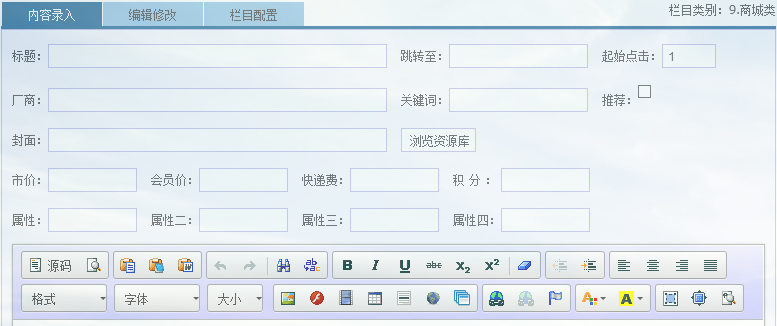 您根据您的产品添加相应的内容后，点击提交即发布到网站前台。2-2-2网站访问者购物流程一般访问者登录到您的网站后，如果准备购物则点击网站的购物栏目，例如“汽车用品”进入后系统呈现上一步管理员添加的相关产品信息及照片。访问者点击目前有两种方式：1、加入购物车 或 2、立即购买；如果是加入购物车，访问者则可以继续购物，后期统一结账；如果是立即购买则直接转入付款流程。用户根据网页提示完成付款后则完成本次购物流程；2-2-3财务人员工作流程用户完成付款后，后台财务人员（拥有独立账号）可即时查看到该用户的付款情况，如有异常可通过访客预留的电话等方式与之取得联系；如无异常则立刻进入发货流程；2-2-4发货流程本系统支持虚拟商品发货，例如：电子门票、预约码、充值卡等；如用户订购的商品为虚拟商品，则系统可以通过手机短信、电子邮件等形式向用户进行发货；发送形式管理员可自定义。如为实体商品：财务人员可将订单信息进行导出处理（可选择导出Excel）。后期线下业务本文不在深入讲解。如需快递单打印工具或发货单打印工具，请详见本文【3-3-2单据打印服务】章节。2-2-5订单验证流程本系统同时附加订单验证流程，可以被服务类商家使用，例如：团购、订购等，用户按照上述流程购买商品后，前往商家处消费，用户出示电子消费码，商家在后台实现订单验证。管理员进入后台展开【交易管理】标签，继续点击【服务验证】即进入服务验证界面。验证人员根据用户的手机号、或订单号进行搜索，如信息真实则点击【验证】按钮。2-3 WEBAPP触屏版手机版本系统集成的WEBAPP2015系统采用Html5技术开发，经实物测试已经通过安卓系统、IOS系统、WindowsPhone8系统的兼容性验证；同时通过上述系统的原生浏览器、UC浏览器、微信浏览器测试。本模块即可作为手机版网站使用、亦可作为独立的WebApp使用；同时兼顾微信系统的对接；也许听到这里您脑子中已经有100种使用的想法了，好吧！接下来跟着我们学习手机版的基本使用方法。2-3-1对手机网站进行基础设置下面我们通过实例讲解WEBAPP手机网站的使用方法：管理员进入后台点击【版本切换】然后选择【触屏版】，这时屏幕左侧的导航区已经切换至【触屏版】菜单。需要注意的是，这里虽然依然显示的【控制面板】但这个控制面板是触屏版专属的，并非您之前使用的中文版的控制面板。现在您就需要对触屏版进行基础设置了，例如设置【网站设置】、【栏目管理】等；操作方法类似于之前学习过的方法。我们建议您不要向手机网站添加太多的内容，添加一般基础信息即可，例如企业网站，添加联系方式、公司介绍、付款方式等常见信息即可；手机网站是为了给和您有业务往来的人群提供方便的。如果过于繁琐可能会引起反感。2-3-2如何访问手机网站一般访问者只需扫描手机网站的二维码即可访问，网站主办方可以将自己的手机网站转换为二维码后印刷在一切可以印刷的地方，以方便随时随地可以让用户访问自己的站点。同时本系统已经在网站前台为您集成了一个二维码接口，访问者只需点击“手机版”链接即可获取手机版的二维码信息。2-4 英文版或其他语种我们的系统都是由各个模块对接而成，就好比一栋大厦都是由框架构成的一样，所以每个版本无论是中文版、手机版、英文版，或者以后可能会出现的俄文版、法文版等，对于整个系统而言也就是多了一个版面而已；所有的版面操作都会继承之前“中文版”的操作习惯。之前您如果已经熟练掌握了本系统的其他应用，那么上个手机版以及这个英文版的配置应该不在话下；即便将来我们有更多的功能组件，其操作风格依然不会偏离目前的主线，以保证用户可以快速上手、熟练操作。2-5微信系统对接本模块核心服务由腾讯公司提供，飞驰公司提供微信系统深度应用及开发，所以在您准备使用本系统之前，请先登录微信官方网站，按照其要求申请公众账号或服务账号；如果您是法人实体单位（例如：公司工厂、企事业单位、政府军队等）可申请服务账号。如果您是个体自然人可以申请服务账号；两者账号之间差异可以登录微信官方网站了解，您无论申请到哪种账号，都可以使用本系统和微信系统进行对接。2-5-1对接后的表现形式系统成功对接后，即成为耳熟能详的“微网站”系统；您可以通过微信添加好友，添加到的好友可以通过您的微信下方的【微网链接】进入到您的“微网站”中。微网站开设多少栏目、为访问者提供多少功能及信息，管理员可以通过登录后台，进入【触屏版】的【控制面板】中进行相关设置。2-6专题系统管理员进入后台展开【控制面板】后点击【专题管理】栏目，即进入专题管理界面。专题管理分为两部分：专题列表、添加专题，下面我们分为两个子章节为您介绍一下专题系统的使用方法：2-6-1添加专题点击【添加专题】标签则显示添加专题需要填写的文本框。您可根据页面提示进行内容填写，我们就几个容易出错的地方为您进行一下讲解：内容队列：专题系统其实本身只是一个内容筛选的过程，本身并不能够发布内容；例如：您的网站有10个栏目，而这10个栏目中分别有不同数量的新闻。专题内容队列是将您整个网站是所有的内容进行查询；现在我们实际操作举例：我们添加一条《2014股市风云》的专题，在文本框填写好相应的内容。点击【添加内容】按钮，系统弹出一个小对话框。您在搜索内容库的输入框中输入“股市”关键词，系统将为您列出目前整个网站中与包含“股市”的新闻标题；接下来只需要根据您的要求将准备加入专题的文章前面的方框打钩后，选择【加入本专题】后即可。添加完成后关闭小窗口。最后点击【提交】本专题即发布成功。2-6-2专题列表如果您对当前添加的专题不甚满意，可以通过专题列表，选择对应的专题点击【属性】按钮，则进入该专题的编辑模式，除了可以编辑专题的基础信息外，你还可以点击【移除内容】按钮对当前专题中不符合的新闻内容进行移除。特别说明：无论是您删除专题，还是从专题中移除某条新闻，都不会对这条新闻本身进行删除或修改。专题模板删除后不进入回收站，直接永久删除。如需在专题中添加幻灯，只需要在【幻灯管理】中添加相应幻灯，然后将这个幻灯的数字编号即：幻灯索引，填写到专题的相应框中即可。同理删除专题后，被专题引用的缩略图、标题图、幻灯也不会被删除。通过上面的学习相信您已经掌握了专题的添加，专题在一个大型网站中起到了画龙点睛的作用，为了聚拢不在一个栏目而又有关联的内容，一个好的专题策划人员，可以通过专题系统将网站的专业性提升到一个新的高度。2-7通信组件通信组件是本系统另外一项特色功能，为了使您的网站不会成为互联网上的孤岛，而特意开发的，目前通信组件中包含站内短消息、对外发送邮件、手机短信、QQ客服等形式可以完成您对外联络的工作，除了手机短信服务以外，其他功能不会产生额外的费用。2-7-1站内短信息如果要使用站内短消息服务，必须双方都是网站的注册用户，在站内短信栏目填写“信件标题”、“收件人”、“内容”后点发送即可；注：“收件人”项需要填写对方用户的登录用户名；站内短信即时到达，只要对方处于登录状态即可。2-7-2发送邮件管理员可通过本服务向访问者邮箱发送邮件，由于本模块仅仅是一个插件，是以信息发送为目的轻量级程序；并非专业的邮件系统，故而不支持附件发送和接受邮件。本功能在当前系统中被用于访问者操作某些功能（例如注册、订购）后自动发送通知邮件；系统后台同时为管理员预留了一个手动发送接口，手动发送邮件的操作方法如下：管理员进入后台，选择【通信组件】标签下，点击【发送邮件】标签即可进入；注意：本服务需要服务器端安装Jmail服务组件支持；手动发送邮件时无特别限制，写正确对方邮件地址即可。特别说明：由于目前反垃圾邮件的形式非常严峻。故而，您发送的邮件通达率和您邮箱所绑定的域名、发送服务器的IP地址、当前网络状况等均有影响。2-7-3手机短信曾几何时网站里嵌入手机短信业务会令多少站长羡慕嫉妒恨呢，高额的网关接口租用费用和软件开发费用，将大多数除了专业级以外的网站拒之门外；现在您的梦想终于实现了，网站和手机短信系统的联姻，无疑可以大大提高网站的服务品质。本系统内集成的短信服务和上述的邮件服务从业务流程上说是一样的，区别就是一个是发送邮件，一个是发送手机短信；当然了，也可以同时存在，互相弥补突出优势；例如——不是特别重要的信息通过邮件发送（例如注册会员成功通知等），可以节约成本；重要通知（例如：交易信息、商品订购、密码查询等）可以通过手机短信进行通知，以保证信息的及时性。2-8在线支付本系统采用支付宝、网银在线两种支付网关，两种支付接口前台用户可以任意选择，后台记账部分采用统一记账；如果前台访客支付成功，但由于网络原因访客没有成功被充值，那么后台财务人员可以手工入账。系统在线支付功能已经默认绑定至“商城类”栏目中，商城类栏目描述请参见本文【2-2电子商务系统】的相关描述；后续开发：支持无条件在线收款业务，即：用户与网站方已经线下达成交易意向，用户可通过网站完成付款过程；（相当于把付款模块单独从商城系统剥离，访客可以以任何方式完成在线支付，而不必重新订购商品。）2-9预约预定本章节内容以单列文档，如需要请于飞驰公司联系。第三章：专业应用3-1协同办公本章节内容以单列文档，如需要请于飞驰公司联系。3-2站群系统本章节内容以单列文档，如需要请于飞驰公司联系。3-3客户端会员系统客户端服务是指通过软件Windows应用软件完成会员服务的一系列操作，例如添加会员、会员卡消费、积分兑换等一系列操作。操作人员只需要打开软件即可，无需登录浏览器；我们发现在很多营业场所如果使用浏览器操作会严重影响工作效率；软件系统有着得天独厚的优势：对系统的环境要求较低，能够抵御相对恶劣的工作环境，网络通信可靠性高、支持外部设备的连接（打印机、刷卡器等）本系统的客户端会员系统支持：会员卡发放（刷卡系统）、单据打印、会员积分等；本章节就会员软件的部署和使用做一个介绍：系统部署：Microsoft Windows XP及以上操作系统，安装Microsoft .NET formwork框架4.0以上刷卡设备：Windows 兼容磁条卡设备、NFC接触式IC卡设备或具备NFC功能的手机。打印输出设备：Windows兼容针式打印机或热敏感小票打印机3-3-1刷卡刷卡系统虽然已经进入市场多年，但不明白其工作原理的朋友可能依然认为其工作原理深不可测，我们这个章节就从刷卡原理入手，让您清楚的了解系统工作的业务逻辑。无论是非接触IC卡还是传统的磁条卡，卡片本身也就仅仅存储着一组卡号，并无其他信息，我们之所以刷卡仅仅是为了帮助用户记住这难记的卡号而已；也减轻工作人员输入卡号的工作强度。所以即便是用户没有带卡，只要能记住卡号，我们工作人员手动输入卡号，依然可以完成刷卡工作。实际上我们的刷卡系统就是将这一组数字对应到用户系统中的某一个用户信息上而已，然后对这个信息进行更改（例如更改金额、更改积分等）由于刷卡软件具有一定的封闭性，一个角色的员工只能干一样工作，所以从安全性等方面也能起到一定作用。3-3-2单据打印服务单据打印服务是本地化会员软件的重要功能之一，如果说其他的功能都能在浏览器实现，那么打印服务则必须在软件中实现（虽然浏览器中也能实现打印，但打印效果和边距控制是无法和软件系统相比的）您购买好打印机，和计算机相连接，只要能正常打印出测试页，软件系统就能正常进行打印作业，我们完全按照Windows标准为您提供打印服务，省去了您繁琐的设置工作。下面我们就本系统支持的打印服务的模板为您使用图片进行一个展示：3-3-2-1客户消费小票打印本章节内容以单列文档，如需要请于飞驰公司联系。3-3-2-2快递单打印本章节内容以单列文档，如需要请于飞驰公司联系。3-3-2-3收款收据打印本章节内容以单列文档，如需要请于飞驰公司联系。3-3-3会员积分服务会员积分由三部分进行控制：超级管理员可在网站后台【控制面板】中的【用户管理】界面中为对任意户增减积分。财务人员可在【财务操作】界面中为任意用户增减积分。店面工作人员可以通过“会员管理软件”为刷卡用户增减积分。第三章 结束：本章节所描述的服务功能均属于需要额外付费使用的，不包含在各个系统版本的默认配置中，您可以根据需要选择适合您的插件。本章节介绍的功能组件均已通过行业的压力测试。与主系统可以实现无缝对接。您在今后的网站运营中如果需要某种功能，无需再重新开发网站或租用服务器，利用您现有的网站系统花费很少的成本即可完美实现升级。第四章：扩展开发本章节仅限于单独购买本系统源代码的用户（委托我公司进行网站建设用户不在此列），且阅读者应具备相关专业技能，飞驰公司恕不对本章节内容做任何解释及培训工作。后续软件版本如有与本章节描述不符的情形，恕不另行通知。4-1系统函数清单空白页面需要include conn文件后函数生效。4-2文件及文件夹用途注：本系统包含授权逻辑故而对文件夹名、文件名、文件夹下的文件数量、文件字节数等信息敏感；所以未提及的文件夹或文件皆为底层逻辑，请勿尝试修改。由此而导致的功能损坏、逻辑混乱、授权失效等后果，飞驰公司概不负责。4-3数据库字段清单4-4系统错误编码字典字典冠字：1操作逻辑、2数据库、3磁盘、4配置错误备注：系统如发生错误在第一时间以弹出窗口形式向您报告，本章节列出的错误信息涉及到系统层、业务管理层的信息，不便于在网站前台明确显示，所以以字典形式标志；杜绝错误信息被不法分子利用而破坏网站。4-5内容表文章状态编码如需【二审】则需要增加二审工作逻辑，sql查询条件为：34-6 CSS样式规范第三章：后记给开发人员的话：如果你不是被逼无奈能不动就别动了，我们能想到的功能基本都能实现，或许只是你还没有发现；其实我是一个非常懒的人，可能是大多数程序员的通病吧，所以为了避免用户烦你，才把能实现的功能都实现了。我已经记不清多少次正在炒菜马上起火的时候用户来电话咨询网站使用问题，提修改要求；这份软件到今天想想也有十四年多了，也是这份系统最初的一份拷贝带我进入了这个行业；2000年初期由于只会做静态的html网页，非常希望给自己的个人主页增加一个留言功能，后来求爷爷告奶奶在我们当地电信的服务器借了10余M的asp空间；记得当时还没有百度，想寻找一份免费的代码好难啊、当时的K666可能是大多数程序员活动的窝点，当时我一进去一脸茫然；对动态语言一窍不懂，CGI（现已消亡）、asp、php当时大行其道，.net似乎还在内测中；开始摸索cgi，一头雾水网上也没有什么教程；放弃了php呢当时免费代码太少，技术讨论的教程也很少，没办法只好放弃了也许就是asp让我成了微软的铁杆粉丝，那时候asp的资料还是很多的，甚至《电脑报》实在没有新稿件发的时候，也长篇累牍的连载asp教程；也就是那个时候，恶补了几天终于学会了如何运行asp程序，微软的东西好处就是容易上手，就这样我在K666下载了很多asp源码，最后找了一份最简单的留言板，因为太复杂的我看不懂；这个留言板要多丑有多丑，只有区区5个文件（一个ac的数据库，4个页面实现基本的增删改查）当时发现这个留言板的时候可以用如获至宝来形容，后来就在这个基础上学会了增删改查，然后不停的追加新的功能；转眼间十多年过去了，修改了多少次我已经不记得了，除了功能越变越多以外，变了的还有K666不在了、Oicq变成QQ了、瀛海威时空倒闭了；对开发充满激情的青葱少年如今早已变成只认钞票不认代码的商人。在看着自己日益隆起的肚腩，心中无限彷徨，该得到的还没得到，该失去的却早已失去。这份代码开发至今已经被数千家企事业、政府机构、社会团体网站所使用，如果您得到这份代码那是饱含我个人及飞驰公司对网站建设行业的十余年的理解浓缩而成；请善待她。西安飞驰网络通信有限公司执行总裁：畅宇驰2014年11月29日文档版本：Ver 32.1适用软件版本：FvceCms2015正式版撰写人：畅宇驰校稿人：司卉首次发布日期：1999年12月文档签名：总第32次修改项目名称风险功能介绍站点标记高本系统为站群系统预留的功能模块，一般用户请勿修改，ID错误修改后将会导致系统后台功能错乱。模式高本系统共有两种运行模式0、动态模式；1、静态模式；一般用户请勿修改，否则会导致前台栏目路径错误，出现无法显示该页的错误。网站名称低此处项目会再网站前台“当前位置”处显示；同样会再后台每页的标题位置显示。网站标题栏中这三处修改安全风险很低，但这三项和百度等搜索引擎的排名情况息息相关，不宜频繁修改，一般网站建成后细致斟酌填写后就不要再修改了。频繁修改这里的文字可能导致您的网站在百度等搜索引擎的排名急剧下跌。网站关键字中这三处修改安全风险很低，但这三项和百度等搜索引擎的排名情况息息相关，不宜频繁修改，一般网站建成后细致斟酌填写后就不要再修改了。频繁修改这里的文字可能导致您的网站在百度等搜索引擎的排名急剧下跌。网站说明中这三处修改安全风险很低，但这三项和百度等搜索引擎的排名情况息息相关，不宜频繁修改，一般网站建成后细致斟酌填写后就不要再修改了。频繁修改这里的文字可能导致您的网站在百度等搜索引擎的排名急剧下跌。注册项目低这两项是指您是否允许访客在您的网站注册，如果需要注册那么需要让访客填写哪些注册信息，如果不是特别必须，我们建议您关闭此项目，从而降低信息安全风险。注册开关低这两项是指您是否允许访客在您的网站注册，如果需要注册那么需要让访客填写哪些注册信息，如果不是特别必须，我们建议您关闭此项目，从而降低信息安全风险。登录验证中如果您希望登录一次后台，一整天都不会因为超时而重新登录，那么您可以选择Cookies方式登录；如果您希望关闭浏览器系统就自动退出后台，那么您可以使用Session方式。网站路径高本功能仅面向技术人员提供，您的网站如果可以正常使用，本项目切勿修改。系统状态低如果您因故需要关闭网站，那么您可以选择关闭站点，为了能让访客有一个好的访问体验，您在关闭站点的同时可以写一段话，告知访客关闭网站的原因；灰色：是将网站变成灰色基调，这是汶川大地震后网络上流行的一种默哀形式，虽然很少用，但我们还是将这个小功能集成进来。关闭通知低如果您因故需要关闭网站，那么您可以选择关闭站点，为了能让访客有一个好的访问体验，您在关闭站点的同时可以写一段话，告知访客关闭网站的原因；灰色：是将网站变成灰色基调，这是汶川大地震后网络上流行的一种默哀形式，虽然很少用，但我们还是将这个小功能集成进来。样式配置中网站交付的时候我们会按照您的意愿进行美化修改，后期如果您想换个心情，那么您可以酌情修改这几个项目，修改无风险，如果修改不满意您可自行改回。首页栏目显示配置高本项目为开发人员预留项目，一般用户建议不要修改。编号类型名称功能介绍0按顺序这是一个比较难以理解的逻辑，例如您设置了一个一级栏目叫“新闻中心”，新闻中心栏目下设两个二级栏目；第一个叫“国内新闻”第二个叫“国际新闻”，当您把一级栏目设置为“按顺序”后，则访客一旦点击“新闻中心”这个栏目后，系统自动将国内新闻的所有内容展示出来。1单页类顾名思义使用本类的栏目点开后直接呈现一篇独立页面，类似于一篇新闻点击后呈现的具体内容页；本类页面使用率较高，通常用在“公司介绍”、“联系我们”等只有一篇具体内容的栏目；2多页类相对于“单页类”而言，多页类是目前使用频率最高的栏目类型，用户点击本类栏目后，呈现出传统的新闻标题列表，每页默认显示20条新闻，据有上下翻页功能。用户点击一条新闻标题后呈现新闻具体内容。3相册类本类型主要针对图片展示功能，相册类以常见的九宫格模式（每行4张共5行）排列显示20张图片，每张图片下有文字标题说明，鼠标点击后进入详细展示页；本模块详细展示页分为三种形式；详情参见内容页样式介绍。4产品类左侧缩略图，右侧简短文字介绍，每页默认显示20条。5下载类下载类点击对应的内容后为目标下载文件的链接，如果您添加的目标文件地址正确，系统则会弹出文件下载对话框。6外挂类本类型是使用频率较低但比较重要的栏目；简单的说外挂类可以将这个栏目重新定向到一个新的地址上；这个功能实际用户有两种，一种是外链挂接，将这个栏目定向到外网例如你的新浪博客或官方微博上；一种是内链挂接，例如您在网站使用过程中，由于特殊情况您动手做了一个新的网页，那么久可以通过这个功能将栏目与你的新网页进行对接。无论采用内链还是外链，只要您将正确的URL地址通过后台正确填写即可。7视频类视频类与相册类呈现形式类似，都是通过九宫格形式将图片显示在列表页，用户点击具体图片后，进入最终内容页；不同的是视频类的内容页除了可以显示图片和文字以外还自带播放器，可以播放视频、音频等内容。8链接类本类故名思议，是专供链接使用的类型，主要用于系统内嵌的“友情链接”服务；当然了您也可以用本类替代下载类，实现文件下载；简而言之就是您录入一个标题，一个目标地址；用户点击后则进入目标地址。如果目标地址是一个文件，那么则开始下载。功能与下载类类似，仅仅是页面列表的呈现模式不同。9商城类商城类列表仿照淘宝的展示页面进行，有加入购物车和购买按钮，详细购物流程稍后章节详细介绍。函数名参数说明bit_menu_text(a)栏目ID单文本类栏目取值，未做过度限制，非单文本类栏目可取该栏目的默认文章，通过截取符截取长度。bit_classname(a,b)A栏目idB是否包含更多首页栏目列表框的标题栏文字bit_titlepic(a,b,c,d)栏目id是否级联标题字数内容字数首页栏目框中被推荐的小图片及文字说明区域是否级联是指是否连带下级子栏目一同显示bit_titlelist(a,b,c,d,e)栏目id、是否级联、条数、字数、显示日期（0，1）首页栏目列表框中的新闻标题列表；本列表输出无格式的<li>标签，内含<span>包含日期。bit_content(a,b,c,d,e)同上首页栏目列表框中的新闻标题列表；本列表输出无格式的<dd>标签，内含<span>包含日期。bit_piclist(a,b,c,d,e)图片列表bit_hotlist(a,b,c,d)热点内容列表名称用途描述【Article】数据库连接文件，内含呈现函数。【Config】系统配置文件夹【Datebase】数据库文件夹【Images】基础图片素材文件夹【Master】后台管理文件夹【Plugins】系统插件服务文件夹【Special】专题系统文件夹【UploadFile】用户上传资源文件夹【User】用户中心文件夹【Wap】手机版文件夹字段名类型描述Notdown防下载表需要数据库改名.aspFirewalls防火墙表Ip_id自动Stario数字起始IPEndip数字结束IPipdate长字符串备注Flash_play幻灯表F_id数字F_style数字样式F_name长字符串幻灯描述F_w数字宽度F_h数字高度F_t数字是否显示文字开关 0否 1是f_title1长字符串单帧文字f_pic1长字符串图片路径f_url1长字符串点击地址Guestbook留言板Id自动Class数字留言分类 1前台基础留言板Name文本姓名Add长字符串地址Tel文本电话Mobi文本手机Mail文本邮箱Txt备注留言回复Re备注回复留言Date日期/时间ip文本留言人ipNew_guesbook新闻评论Ng_id自动编号Ng_nid数字所属用户 0游客Ng_uname备注游客昵称Ng_title备注评论标题Ng_content备注评论内容Ng_date日期/时间评论时间Ng_ip备注发布人ipSite_info站点信息Site_id数字站点idSite_mark文本站点标记Site_name备注站定名称Site_men文本主板单位名称Site_title备注标题栏Site_keywords备注关键词Site_description备注网页说明Site_bottom备注底部信息Site_add备注地址Site_tel备注电话Site_mobi_men文本联系人Site_mobi文本手机Site_fax备注传真Site_mail备注邮箱Site_post备注邮政编码Site_icp备注备案号Site_offt备注站点开关Site_pro备注用户注册香米Site_ad_url备注广告配置Site_config备注配置信息数组Win_title备注站点公告标题Win_txt备注公告内容Site_vote备注站点点击率Index_page_content1备注首页主版区Index_page_contene2备注首页副版去User用户表U_id自动编号U_ids文本工号U_group文本用户组U_name文本用户名*U_names文本昵称U_pass文本密码*U_mail文本邮件U_mail_checksw数字是否验证 0验证 1未验证U_com文本单位U_class文本部门U_tel文本电话U_fax文本传真U_mobi文本手机U_mobi_checksw数字手机是否验证 0未验证 1验证U_post文本邮编U_qq文本QQU_msn文本msnU_add备注地址U_city文本所在城市U_shenfen文本所在省份U_sex文本性别U_year文本生日U_wenti文本找回密码问题U_daan文本答案U_level数字等级U_money货币账户余额-真金白银U_money2货币账户余额-代金券U_score数字积分U_regdate日期/时间注册时间U_logindate日期/时间最后登录时间U_ip文本最后登录ipU_face文本头像路径U_con备注管理员专用 功能模块权限分配表u_check_menu备注管理官专用 栏目权限分配表Fvce_vote投票表V_id数字V_title备注投票描述V_images文本标题图片V_show备注投票主题V_star_date日期/时间发起时间V_end_date日期/时间结束时间V_sw数字0关闭 1开启V_item_1文本项目名称1为空则不显示V_int_1数字计数器V_item_2文本项目名称2V_int_2数字计数器V_item_3文本项目名称3V_int_3数字计数器V_item_4文本项目名称4V_int_4数字计数器V_item_5文本项目名称5V_int_5数字计数器V_item_6文本项目名称6V_int_6数字计数器Fvce_menu栏目表Menu_id自动编号Menu_name备注名称Menu_names文本栏目短文件名Menu_namel文本栏目长文件名Menu_top_sytle文本页眉Menu_bottom_style数字页脚Menu_page_sytle备注备用Menu_class数字上级栏目IDMenu_lan数字栏目语言Menu_tb数字栏目位置 1顶部 2底部 3隐含 9系统Menu_xid数字排序Menu_uin_sw数字投稿开关Menu_mobi_sw数字手机版开关Menu_mark_sw数字权限开关Menu_config文本栏目配置数组0【menu_types】栏目类型：0、按顺序1、单页类2、多页类3、相册类4、产品类5、下载类6、外挂类7、视频类8、链接类9、商城类1【menu_pageline】每页显示的记录数2 【menu_seo_sw】SEO栏目独立开关：0关闭1开启广告配置3【menu_AD1_sw】标题图片1启用图片地址模式2js调用模式4继承0关闭4【menu_AD2_sw】侧位图片 同上5【menu_AD3_sw】漂浮广告1独立开启2继承0关闭6【menu_AD4_sw】对联广告 同上7【menu_pop_sw】栏目公告开关 0关1开显示组件8【menu_vote_sw】投票箱开关9【menu_user_sw】用户登录开关10【menu_friend_sw】友情链接开关11【menu_style】版面结构0继承1左窄右宽2左宽右窄12【menu_popdisplay_sw】栏目独立公告开关13【menu_types_ext】显示扩展组件（产品专用）14【menu_text_sw】简介模式开关15【menu_text_urlname】导入注释Menu_text备注栏目文本Menu_title备注栏目标题Menu_keywords备注关键字Menu_description备注说明Menu_path备注栏目路径 htm专用Menu_template备注暂失效Menu_ext备注扩展代码Menu_ad_url备注栏目广告管理数组0【menu_AD1_url】图片路径1【menu_AD1_link】目标地址2【menu_AD2_url】3【menu_AD3_link】4【menu_AD3_url】5【menu_AD3_link】6【menu_AD4_l_url】对联左边7【menu_AD4_l_link】8【menu_AD4_r_url】对联右边9【menu_AD4_r_link】Menu_admin文本栏目管理员Menu_pop备注栏目公告【对应栏目数组7】Menu_mrak文本特殊栏目标记Fvce_content内容表Id自动编号Menu_id数字所属栏目Title备注标题Pic备注标题图片【友情链接图片 复用】Topint数字置顶1-9 Content_tag备注内容提要Txt备注主要内容VIP数字是否推荐0否N_check数字详见：内容表文章状态编码表N_userID数字所属用户N_date日期/时间发布时间N_hits数字点击Pic_class备注相册队列N_config备注页面样式 0标准 1全屏2画廊3商城相关链接 【友情链接目标地址 复用】访问权 价格 积分 型号1 型号2留言开关 投票0 投票1 关键词 跳转Shop_tag备注商城产品属性：市场价 会员价 备用价格 备用价格 快递费 积分 型号 备用型号 备用型号 规格content_spe数字隶属专题Fvce_sendmail站内短信表s_id自动编号s_title文本邮件标题s_content备注邮件内容s_date日期/时间发件时间s_user数字发件人IDs_userS数字收件人IDs_readSW数字是否已读 0未读 1已读s_readDate日期/时间日期/时间s_del1数字发件人删除标志0删除 1存在s_del2数字收件人删除标志0删除 1存在Shop_order订单表【商城专用】sp_id自动编号sp_sid文本订单号 默认为0 付款后由系统填写sp_pid数字原始商品IDsp_uid数字用户IDsp_post_no文本快递单号sp_post_sname文本快递商sp_post_show备注附言sp_my_name文本收件人姓名sp_my_mobi文本收件人手机sp_my_add文本收件人地址sp_my_youbian文本收件人邮编sp_my_vote数字1-3 星级评价 0未评价 1差评 2中评 3好评sp_my_show备注收件人评价sp_post_date日期/时间发件时间sp_my_date日期/时间收件时间sp_pname文本商品快照 品名sp_money货币商品快照 单价sp_money数字商品快照 订购数量Fvce_moneylog支付日志表【商城专用】m_id自动编号m_uid数字所属用户m_money货币金额m_title文本支付类型：充值 消费m_types文本支付接口：支付宝[对公]m_log备注交易详情m_date日期/时间支付时间m_master文本操作员【用户自助】【管理员充值】Fvce_templet页面模板表【静态化专用】t_id数字t_templet备注模板内容t_show文本模板说明Fvce_spe专题表s_id自动编号S_sw数字启用开关 0关闭 1显示s_name文本专题名称s_title备注SEO标题栏文字s_keywords备注SEO搜索关键字s_description备注SEO网页说明s_title_pic_s文本缩略图s_title_pic文本专题标题图片s_play文本专题幻灯播放s_content_show备注专题简介s_user文本责任编辑s_content_titleA文本版区标题s_content_listA备注主板区内容数组s_content_titleB文本栏目二标题【预留】s_content_listB备注栏目二内容数组【预留】s_date日期/时间添加日期s_bgcolor文本专题背景色Shop_server_order订单表【团购专用】so_id自动编号so_id文本订单号so_pid数字原始商品IDso_uid数字注册用户id 游客0so_my_name文本姓名so_my_mobi文本手机so_order_date日期/时间订单日期so_appo_date日期/时间预约日期so_end_date日期/时间消费日期so_sw数字消费标识 0未消费 1已消费so_pname文本商品名称快照so_pmoney货币价格快照so_pnum文本数量快照 当前|总数错误代码错误描述10001您将当前栏目配置为按顺序显示下级栏目，但该栏目下没有发现下级栏目。43001管理员选择了静态方式生成网站，但没有为该栏目配置存放Html生成文件的文件夹。编码规则编码规则编码规则编码规则0【用户暂存】用户投稿1【驳回】投稿失败，用户可编辑2【初审】提交至后台审核3【二审】预留4预留5预留6预留7预留8【后台暂存】前台不可编辑、不可见9【正常】已经正常发布404【删除】至回收站